СОВЕТ  ДЕПУТАТОВ  СТАРОДРАЧЕНИНСКОГО   СЕЛЬСОВЕТАЗАРИНСКОГО   РАЙОНА   АЛТАЙСКОГО  КРАЯР Е Ш Е Н И Е  11.05.2023                                                                                                                            № 10с. СтародрачениноО принятии Устава муниципальногообразования Стародраченинский сельсоветЗаринского района Алтайского краяВ соответствии со статьей 44 Федерального Закона от 6 октября 2003 года №131 – ФЗ «Об общих принципах организации местного самоуправления в Российской Федерации» и статьей 23 Устава муниципального образования Стародраченинский  сельсовет Заринского района Алтайского края, Совет депутатов Стародраченинского сельсоветаР Е Ш И Л:1. Принять Устав муниципального образования Стародраченинский сельсовет Заринского района Алтайского края (прилагается).2. Направить Устав муниципального образования Стародраченинский  сельсовет Заринского района Алтайского края для государственной регистрации в Управление Минюста России по Алтайскому краю.3. Контроль за исполнением настоящего решения  возложить на постоянную комиссию Совета депутатов Стародраченинского сельсовета по социальным вопросам.Глава сельсовета                         					                     О.В.Попова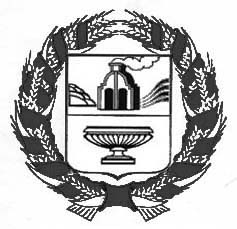 